PD190: Case PresentationAmmera Kaing Sonia Soto September 6, 2016Subjective9yr old female presents for PRRs #14-OL, #J-OL due to incipient cariesMedHx: Non-contributory Dental Hx: history of cariesDietary: unable to obtain, but likely consists of refined carbohydrates Allergies: NKDASocial: NSFDevelopmental: NSFAssessment/DiagnosisCRA: HighActive lesions present clinicallyPoor oral hygieneDiagnosis based on clinical exam: incipient cariesStaining in pits sticky with explorer, not present on radiographsStudent provider calculated maximum LA based on patient’s weightPrepsSuperficial preps did not require local anesthetic. Cotton rolls and dri angles for isolation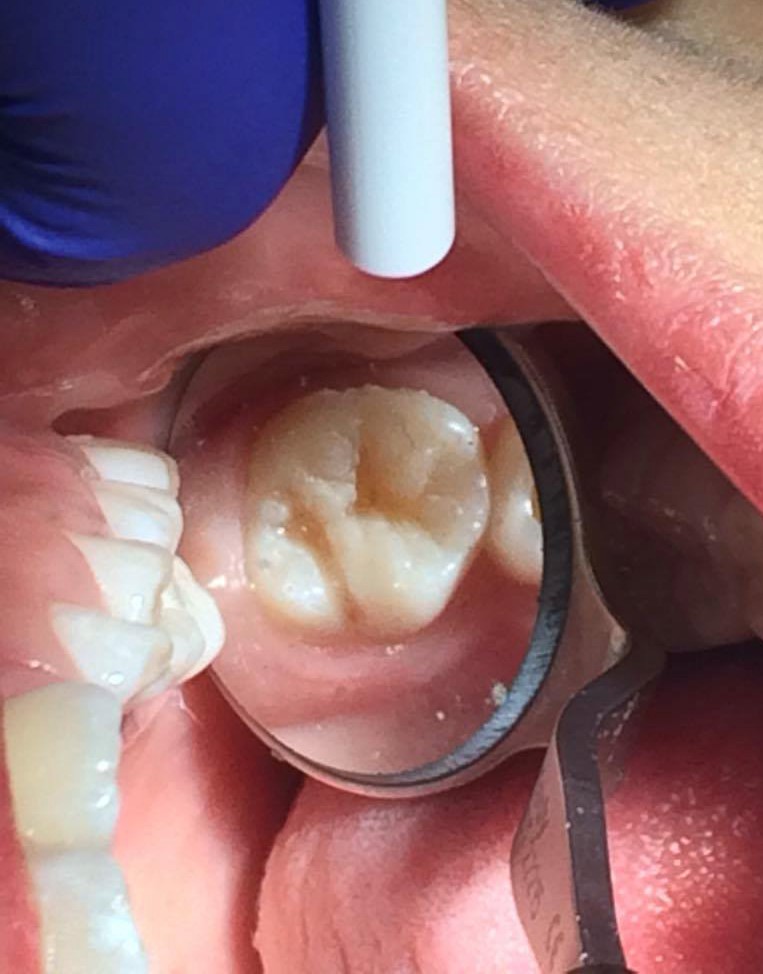 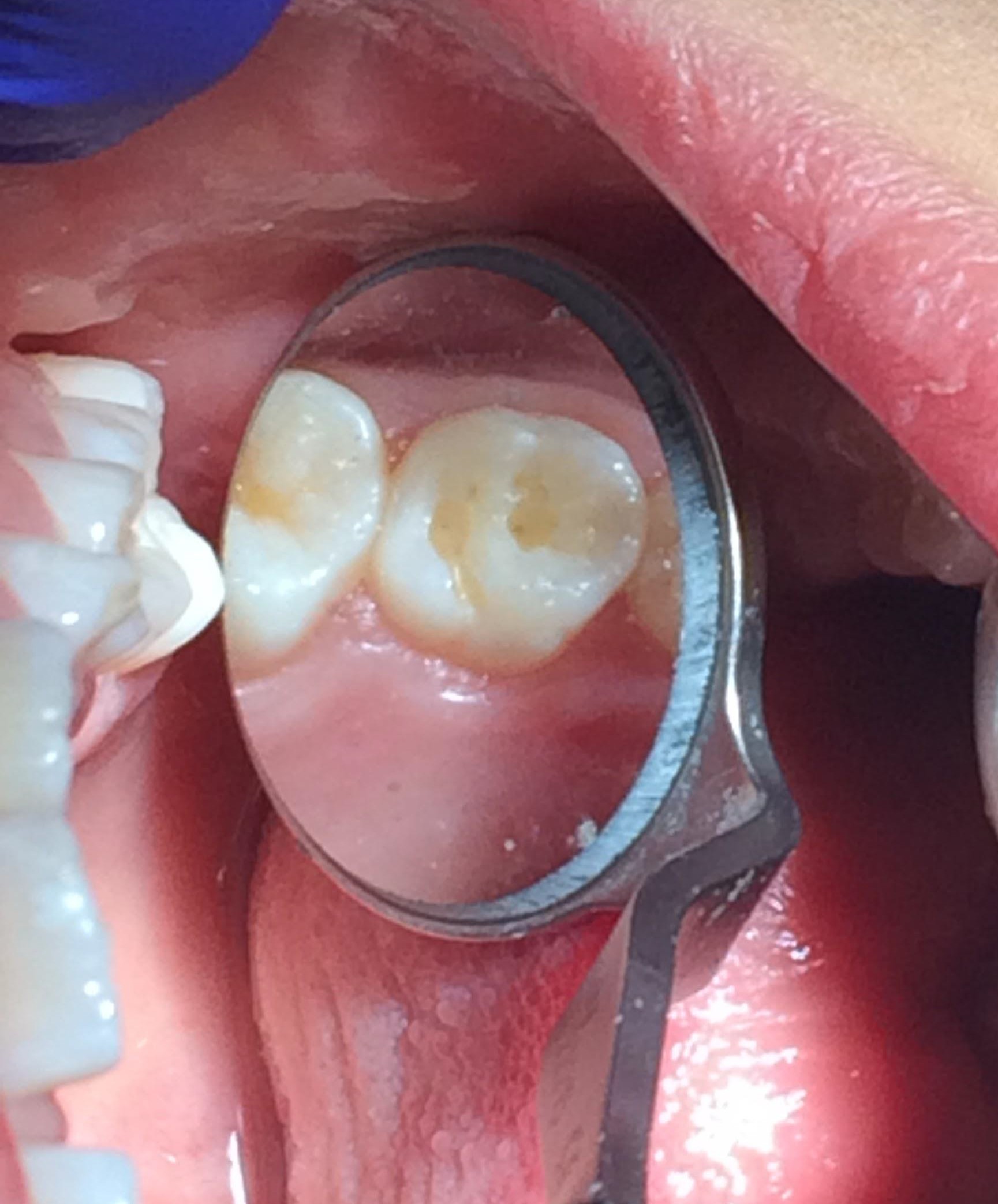 Final Restorations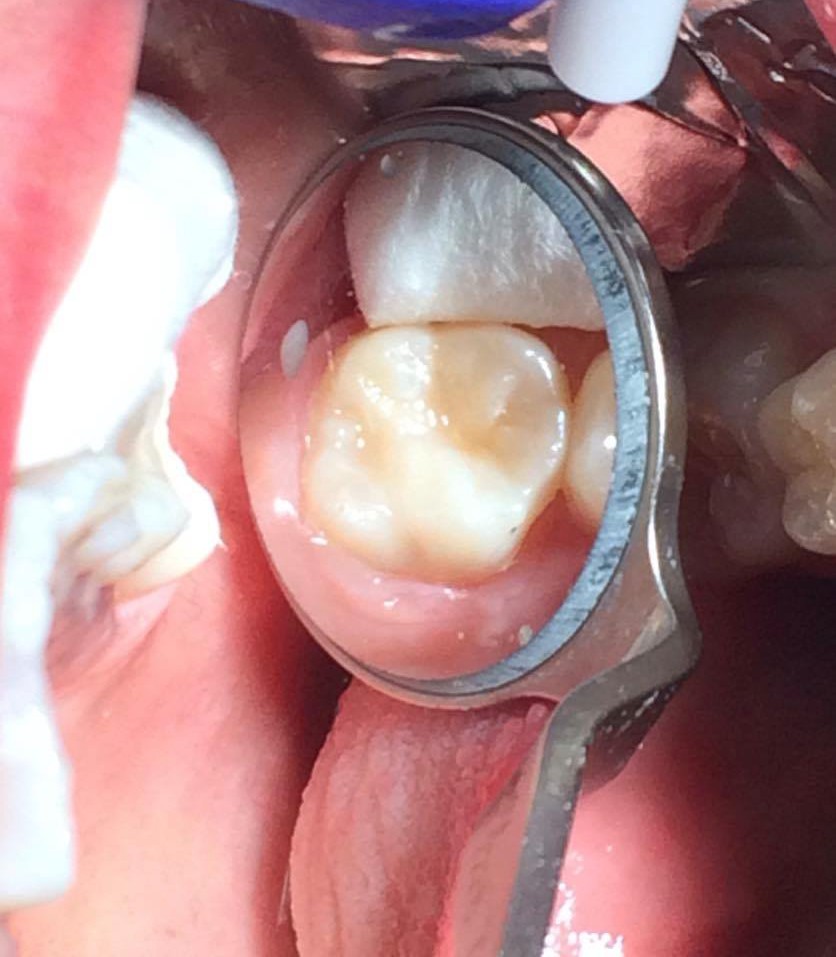 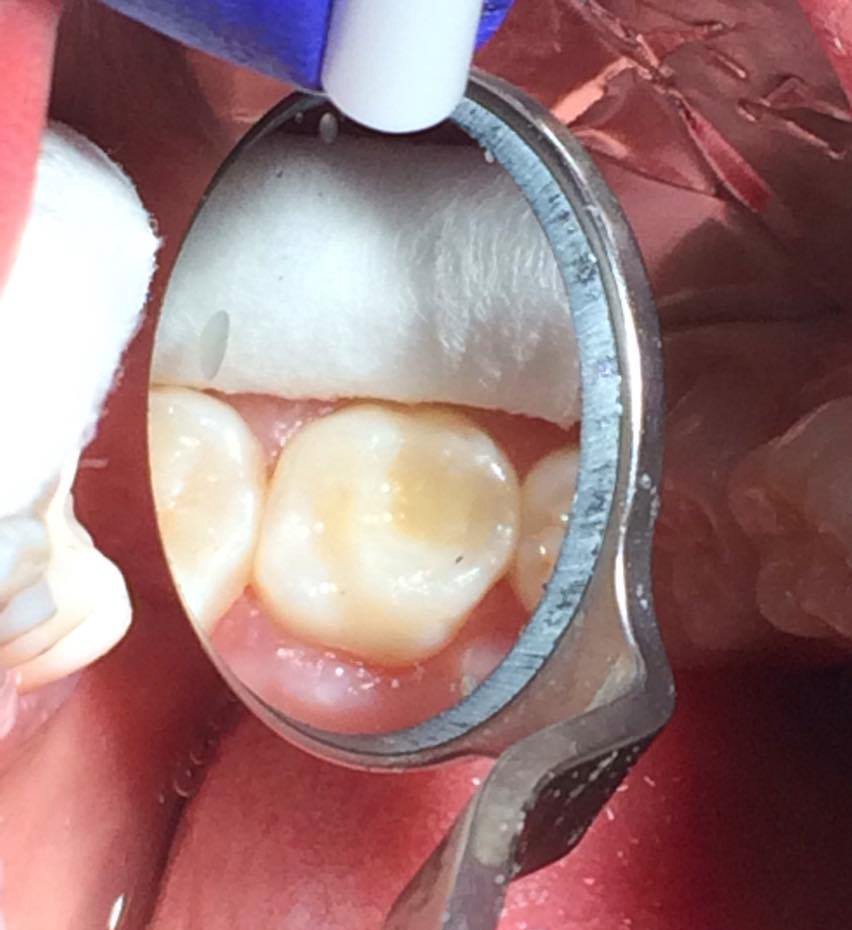 Guidance & ManagementAnticipatory Guidance - Middle ChildhoodInjury Prevention/TraumaOral Hygiene Improvement (encourage independent brushing)Possible ortho referral for evaluation Management StrategyExams every 3moFluoride varnish applied every 3-4moReduce intake of sugarImprove OHIFollow-up PlanContinue with more frequent (3mo) dental exams, apply F varnish 3-4x a year Medical Significance: noneNursing Significance: none Main Issues:Improving oral hygiene, dietGood case for interdisciplinary approach: No, this is a straightforward case Advice to parent:Reduce sugar intakeHelp child brush until improvement in hygiene is seen Potential Barriers:Lack of role model for oral hygiene? Geographic? Economic?Fluoride Prescription12) Write a fluoride prescription for this child assuming there is no water fluoridation in the community.Name: Sally PatientAddress:  123 19th Ave, San Francisco, CAAge:	9 yearsDate:  9/6/16Rx	1 mg F- in chewable tablet form (2.2 mg NaF), 120 mg F- total, for the prevention of tooth decayDirection:  chew one tablet for one minute, and swish around the mouth, before swallowing, before bed each night.Warning: Keep bottle out of reach of children.  Do not exceed recommended dose.Refill:   x 1Doctor's signature: ..............Doctor's license #: ...................